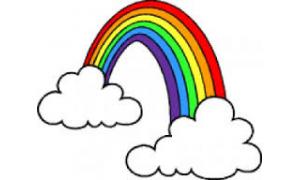 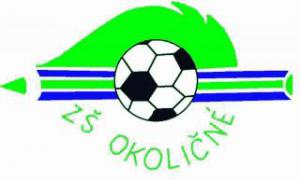 Základná škola s materskou školou,  Okoličianska 404/8C, Liptovský MikulášMotto školy:  Úspešní žiaci, usmievaví učitelia a spokojní rodičia.Výchovno-vzdelávací proceszabezpečuje kvalifikovaný a stabilný učiteľský kolektív,vyučujeme s využitím inovatívnych foriem a metód,filozofiou školského vzdelávacieho programu (ŠkVP) je rozvoj kľúčových kompetencií, potrebných pre celoživotné vzdelávanie,existencia splynutého školského zariadenia ZŠ s MŠ, v jednom školskom areáli,  vytvára bezproblémový prechod detí z MŠ do ZŠ, na 1. stupni preferujeme zážitkové učenie -  čo si dieťa prežije, vyskúša, lepšie si zapamätá,toto naše snaženie posilňuje aj blokové vyučovanie v 1. a 2. ročníku, kde sa deti v tematických blokoch oboznamujú so základmi vedných disciplín  -  blokové vyučovanie pokračuje v 5. a 6. ročníku,od 1. ročníka vyučujeme anglický jazyk, metódou Jolly Phonics. Ide o multi zmyslový, aktívny program, s bohatými skúsenosťami z celého sveta špeciálne navrhnutý predovšetkým pre malé deti z neanglického prostredia. Hravou formou rozvíja  základy bilingválneho myslenia. Vyučovanie AJ v 1. ročníku podporujeme aj integrovanou jazykovou metódou CLIL. V rámci prvouky získavajú žiaci ďalšiu cudzojazyčnú slovnú zásobu, nižší počet žiakov vytvára vhodné podmienky pre individuálny prístup, rodičom zabezpečujeme úzku spoluprácu s Centrom pedagogicko-psychologického poradenstva a prevencie, Okoličianska 333, 031 04 Liptovský Mikuláš,v ŠkVP posilňujeme v rámci disponibilných hodín predovšetkým matematiku, slovenský jazyk, druhý cudzí jazyk od 6. ročníka, prírodovedné predmety a športovú prípravu zameranú na futbal v športových triedach od 5. ročníka,podporujeme ďalší rozvoj žiakov zapájaním sa do vedomostných a športových súťažíaktívne  sa zapájame do projektov: 	1. stupeň: 	Zippyho priatelia - podpora emocionálneho zdravia malých detí.Zdravý chrbátik - posilnenie a zdravý vývoj chrbtice.2. stupeň: 	Erasmus +, Inkluzívne a demokratické školské prostredie.v škole využívame 2 telocvične, knižnicu, 2 počítačové učebne a ďalšie  poloodborné učebneškolu v prírode pre 1. stupeň,plavecký výcvik pre 1. stupeň a MŠ,organizujeme základný lyžiarsky výcvik v MŠ a na 1. stupni ZŠ a zdokonaľovací lyžiarsky výcvik 
na 2. stupni ZŠ.Mimoškolská činnosťvydávame školský časopis Ozveny,ponúkame široké spektrum krúžkov v réžii učiteľov a vychovávateľ školy, ale aj v spolupráci s Centrom voľného času Liptovský Mikuláš, Mestským futbalovým klubom Tatran Liptovský Mikuláš a oddielom športovej gymnastiky,v telocvični školy prebieha letná príprava lyžiarskeho klubu - Závažná Poruba,v škole pracujú 3 oddelenia ŠKD s prevádzkou od 06:00 h v čase pred začiatkom vyučovania a 
do 16:30 h v čase po skončení vyučovania. ŠKD ponúka: bohatú mimoškolskú činnosť spojenú s prípravou na ďalšie vyučovanie.